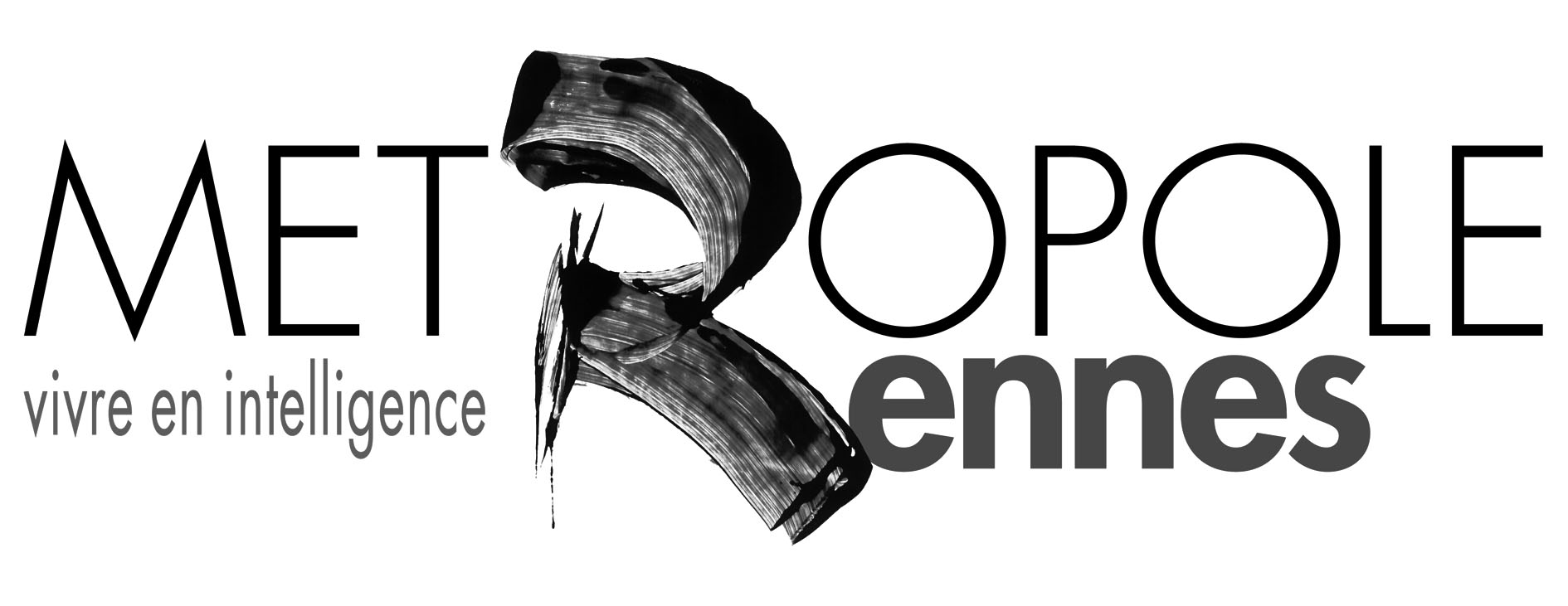 Direction Générale des ServicesService Assemblées et ActesCB/EC/NJTMmes et MM. les ConseillersMmes et MM. les MairesEXTRAIT DU REGISTRE DES DELIBERATIONSLa séance est ouverte à 18h43.Présents : 001 AFFILE Gwendoline , 002 ANDRO Rozenn , 003 APPERE Nathalie , 004 ARMAND Régine , 005 BECHET Annick , 007 BESSERVE Laurence , 008 BETTAL Khalil , 009 BINARD Valérie , 010 BONNIN Philippe , 011 BOUCHER Nicolas , 012 BOUCHONNET Iris , 013 BOUKHENOUFA Flavie , 014 BOULOUX Mickaël , 015 BRETEAU Pierre , 016 BRIERO Lénaïc , 017 CAILLARD Michel , 018 CAREIL Benoît , 020 CASACUBERTA PALMADA Montserrat , 021 CHAPELLON Didier , 022 CHEVALIER Marion , 023 CHEVANCE Christophe , 024 CHOUAN André , 025 COCHAUD Yannick , 026 COMPAGNON Charles , 027 CRESSARD Antoine , 028 CROCQ André , 029 DAUCE Henri , 030 DAVID Claudine , 031 DEHAESE Olivier , 032 DEMOLDER Michel , 033 DENIAUD Marion , 034 DEPOUEZ Hervé , 035 DESMOTS Xavier , 036 DUCAMIN Marie , 037 EON Pierre , 038 FAUCHEUX Valérie , 039 FOUILLERE Christophe , 040 GALIC Sylvie , 042 GAUTIER Nadine , 043 GOATER Jean-Marie , 044 GOBAILLE Françoise , 045 GOMBERT Jean Emile , 046 GUERET Sébastien , 047 GUILLOTIN Daniel , 048 HAKNI-ROBIN Béatrice , 049 HAMON Laurent , 050 HERVE Pascal , 051 HERVE Marc , 052 HOUSSIN René-François , 053 HUAUME Yann , 054 ID AHMED Zahra , 055 JEANVRAIN Mathieu , 056 JEHANNO Anaïs , 057 KERMARREC Alain , 058 KOCH Lucile , 059 LABBE Stéphane , 060 LAHAIS Tristan , 061 LE BIHAN Thierry , 062 LE BOUGEANT Didier , 063 LE FLOCH Anne , 064 LE GALL Josette , 065 LE GENTIL Morvan , 066 LEBOEUF Valérie , 067 LEFEUVRE Gaël , 068 LEGAGNEUR Jean-Marc , 069 LENORMAND Monique , 070 LOUAPRE Françoise , 071 MADIOT Morgane , 072 MAHEO Aude , 073 MARIE Anabel , 074 MONNIER Daniel , 075 MONNIER Jean-François , 076 MOREL Cyrille , 077 MORVAN Franck , 078 NADESAN Yannick , 079 NOISETTE Nadège , 080 PAPILLION Cécile , 081 PARMENTIER Mélina , 082 PELLERIN Isabelle , 083 PETARD-VOISIN Chantal , 084 PINAULT Pascal , 086 POLLET Matthieu , 087 PRIGENT Alain , 089 PRONIER Valériane , 090 PUIL Honoré , 091 QUEMENER Aurélie , 093 ROUAULT Jean-Claude , 094 ROUGIER Gaëlle , 095 ROULLE Patrick , 096 ROUSSET Emmanuelle , 097 ROUX Catherine , 098 RUELLO Jacques , 099 SALMON Philippe , 100 SAVIGNAC Jean-Pierre , 101 SCHOUMACKER Eve , 102 SEMERIL Sébastien , 103 SICOT Philippe , 104 SIMON Luc , 105 STEPHAN Arnaud , 106 THEBAULT Philippe , 107 THEURIER Matthieu , 108 TONON Selene , 109 TRAVERS David , 110 VINCENT Sandrine , 112 ZAMORD Priscilla.Ont donné procuration : 019 CAROFF-URFER Sandrine (à 027 CRESSARD Antoine) , 041 GANDON Carole (à 045 GOMBERT Jean Emile) , 088 PRIZE Laurent (à 063 LE FLOCH Anne) , 111 YVANOFF Daniel (à 050 HERVE Pascal).Absents/Excusés : 006 BENTZ-FONTANEL Nathalie , 085 PINCHARD Jacques , 092 REMOISSENET Laetitia.M. Lahais est nommé secrétaire de séance.Le Conseil constate que les dispositions législatives concernant la convocation (en date du 3 septembre 2020) et la note explicative de synthèse sur les affaires soumises à délibération ont bien été remplies et le procès-verbal de la séance du 9 juillet 2020 est lu et adopté. La séance est levée à 19h25.Le Conseil :COMMISSION FINANCES ET RESSOURCESC 20.077	Administration générale – Ordre du jour de la séance – Adjonction d'une questionaccepte d'ajouter à l'ordre du jour du Conseil la question suivante : " Développement durable du territoire – Association des Maires et Présidents d’intercommunalités d’Ille-et-Vilaine - Association des Maires de France – Adhésion – Cotisation 2020 "Adoption à l'unanimitéC 20.078	Administration générale – Délégation de pouvoirs au Bureau du 5 mars 2020 – Compte-rendu des DécisionsLe Conseil prend acte des décisions prises par le Bureau dans le cadre des délégations de pouvoirs.C 20.079	Administration générale – Délégation de pouvoirs à la Présidente – Compte-renduLe Conseil prend acte des conventions, des marchés et des arrêtés, signés par Madame la Présidente en application de la délégation de pouvoirs qui lui a été octroyée.COMMISSION DEVELOPPEMENT ECONOMIQUE, EMPLOI ET INNOVATIONC 20.080	Développement économique – Insertion – Emploi – Convention Territoriale d'Exercice des Compétences dans le domaine de l'Insertion, la Formation et l'Emploi – Convention de partenariatapprouve les termes de la convention de partenariat à conclure entre les sept collectivités, relative à la gestion administrative et financière du Service Public de l'Insertion ;autorise Madame la Présidente, ou toute autre personne dûment habilitée à cette fin en application des articles L 5211-9 ou L 2122-17 du Code Général des Collectivités Territoriales, à signer ladite convention et tout acte s’y rapportant.Adoption à l'unanimitéC 20.081	Développement économique – Plan d'urgence mesures exceptionnelles – Dispositif "AI-SIAE-EA COVID 19 " – Aide à l'investissement aux Structures d'Insertion par l'Activité Économiques et aux Entreprises Adaptées – Subventions – Conventionsdécide l’attribution de ces subventions pour un montant total de de 245 500 €, au titre de l’année 2020, aux 19 structures cités ci-dessous :approuve les termes des conventions 2020 à intervenir entre Rennes Métropole et ces 19 structures dans le champs de l'insertion et de l'emploi ;autorise Madame la Présidente, ou toute autre personne dûment habilitée à cette fin en application des articles L 5211-9 ou L 2122-17 du Code Général des Collectivités Territoriales, à signer lesdites conventions, et tout acte s’y rapportant.Adoption à l'unanimité – 2 conseillers ne prenant pas part au vote (Mme Rousset, M. Roullé)C 20.082	Enseignement supérieur – Recherche – Université Rennes 2 – EUR DIGISPORT – Aménagement de locaux – Acquisition d'équipements scientifiques – Subventions d’investissement – Conventionsdécide le versement d'une subvention de 200 000 € à l'Université Rennes 2 pour l'acquisition d'équipements scientifiques intégrés à la plateforme expérimentale de l'EUR DIGISPORT ;décide le versement d’une subvention de 168 000 € à l'Université Rennes 2 pour l'aménagement et la rénovation de l'espace pédagogique de l'EUR DIGISPORT dans le bâtiment L ; approuve les termes des conventions à conclure entre l'Université Rennes 2 et Rennes Métropole, relatives aux modalités du soutien financier de Rennes Métropole à l'acquisition déquipements scientifiques de la plateforme expérimentale et au projet d'aménagement et de rénovation de l'espace pédagogique de l'EUR DIGISPORT dans le bâtiment L ;autorise Madame la Présidente, ou toute autre personne dûment habilitée à cette fin en application des articles L 5211-9 ou L 2122-17 du Code Général des Collectivités Territoriales, à signer lesdites conventions et tout acte s’y rapportant.Adoption à l'unanimité - Une conseillère ne prenant pas part au vote (Mme Pellerin)COMMISSION MOBILITE, TRANSPORTS ET VOIRIEC 20.083	Mobilité – Décentralisation du stationnement payant sur voirie – Affectation du produit des forfaits de post-stationnementdécide d'affecter la partie du produit des forfaits de post-stationnement reversée par les communes à Rennes Métropole aux opérations de voirie.Adoption à l'unanimitéC 20.084	Transports collectifs – Réseau STAR – Protocole d'accord transactionnel – Marché de maîtrise d'œuvre pour le déploiement d'infrastructures de recharge de bus électriques – Approbation et autorisation de signatureapprouve le protocole d'accord transactionnel avec la société ARTELIA relatif à la maîtrise d'œuvre pour le déploiement d'infrastructures de recharge de bus électriques ;autorise la signature du protocole par la Présidente de Rennes Métropole.Adoption à l'unanimitéCOMMISSION TRANSITION ECOLOGIQUE ET SERVICES URBAINSC 20.085	Eau – Terre de Sources – Participation de Rennes Métropole à l'accord de consortiumapprouve les termes de l'accord de consortium ;autorise la Présidente à signer l'accord de consortium et désigner ultérieurement des représentants.Adoption à l'unanimitéCOMMISSION AMENAGEMENT ET HABITATC 20.086	Aménagement du Territoire – Plan Local d'Urbanisme Intercommunal – Modification simplifiée n°1 – Approbationapprouve la modification simplifiée n° 1 du Plan Local d’Urbanisme intercommunal.Adoption à l'unanimité C 20.087	Habitat – Foncier Solidaire Rennes Métropole – Subvention d'équipement – Conventionsapprouve la liste des opérations concernant la programmation 2018, 2019 et 2020 en BRS, pour un montant total de subventions d'équipement complémentaire de 4 151 480,50 € ;autorise le versement des subventions d'équipement à l'association "Foncier Solidaire Rennes Métropole" pour les montants indiqués dans la délibération pour un montant total de 
3 817 260,70 € pour les 28 dossiers ;autorise le versement directement aux promoteurs dont les programmes portent un *, pour un montant total de 334 219,80 € concernant 5 dossiers ;autorise Madame la Présidente, ou toute autre personne dûment habilitée à cette fin en application des articles L 5211-9 ou L 2122-17 du Code Général des Collectivités Territoriales, à signer les conventions à intervenir, et tout acte s'y rapportant.Adoption à l'unanimité - Douze conseillers ne prenant pas part au vote (Mmes Besserve, Chevalier, Ducamin, Schoumacker, Zamord, MM. Breteau, Depouez, Guillotin, Hervé Marc, Puil, Salmon, Savignac)C 20.088	Action foncière – Saint-Armel – Droit de Préemption Urbain – Retrait partiel de la délégation à la communeretire la délégation du droit de préemption urbain à la commune de Saint-Armel sur la parcelle cadastrée section AB n°88, située au lieu-dit Le Coin de la Justice à Saint-Armel ;autorise Madame la Présidente, ou toute autre personne dûment habilitée à cette fin en application des articles L 5211-9 ou L 2122-17 du Code Général des Collectivités Territoriales, à signer tout document se rapportant à ce dossier.Adoption à l'unanimitéC 20.089	Action foncière – Romillé – 10 et 12 place de l'Église – Droit de Préemption Urbain – Retrait partiel de la délégation à la communeretire la délégation du droit de préemption urbain à la commune de Romillé sur les parcelles cadastrées section AD n°613, n°453, n°456, n°643, n°63, n°483 et n°712 à n°717, situées 10, 12, 14 et 16 place de l'Église Saint-Martin à Romillé ;autorise Madame la Présidente, ou toute autre personne dûment habilitée à cette fin en application des articles L 5211-9 ou L 2122-17 du Code Général des Collectivités Territoriales, à signer tout document se rapportant à ce dossier.Adoption à l'unanimitéCOMMISSION COMMUNICATION, CULTURE ET RELATIONS INTERNATIONALESC 20.090	Culture – Tarifs et conditions tarifaires des équipements culturels en régie pour la saison 2020/2021 – Mise en œuvre de la gratuité aux collections permanentes des équipements culturels métropolitains et l'abonnement à la Bibliothèque des Champs Libresapprouve la mise en œuvre de la gratuité pour les collections permanentes du musée de Bretagne, de l'écomusée de la Bintinais et de la bibliothèque des Champs Libres ;modifie en conséquence les dispositions tarifaires approuvées le 9 juillet par la délibération 
n° C 20.072.Adoption à l'unanimité par 107 voix pour et 2 abstentionsCOMMISSION FINANCES ET RESSOURCESC 20.091	Personnel – Créations, suppressions, transformations et précisions d'emploisdécide les créations suivantes :	-	deux emplois de rédacteur.trice,	-	deux emplois d'attaché.e,	-	un emploi d'adjoint.e technique,		-	un emploi d'ingénieur.e.-	décide les transformations suivantes :		-	cinq emplois d'adjoint.e administratif.ve en cinq emplois de rédacteur.trice,	-	un emploi de rédacteur.trice en un emploi d'attaché,	-	deux emplois d'attaché.e en deux emplois de rédacteur.trice,	-	deux emplois d'adjoint.e technique en deux emplois de technicien.ne,	-	deux emplois d'agent.e de maîtrise en deux emplois de technicien.ne,	-	quatre emplois de technicien.ne en quatre emplois d'ingénieur.e.-	autorise le recrutement d'agent contractuel à défaut de titulaire.Adoption à l'unanimitéC 20.092	Administration générale – Exercice du droit à la formation des élus métropolitainsdétermine les axes privilégiés d'accès à la formation des élus métropolitains ;détermine les crédits ouverts à ce titre. Sur la base de consommation observée les années précédentes, une inscription de 30 000 € est proposée, pour 2020. Ce montant pourra être révisé chaque année dans le cadre du budget primitif.Adoption à l'unanimitéC 20.093	Administration générale – Commission Consultative des Services Publics Locaux (CCSPL) – Désignation de ses membres – Règlement intérieur – Approbationdécide d’adopter le vote à main levée ;désigne les 14 conseillers métropolitains titulaires et les 14 conseillers métropolitains suppléants pour siéger à la Commission Consultative des Services Publics Locaux.Les candidatures suivantes sont proposées :Titulaires : BETTAL	KhallilDEHAESE OlivierDUCAMIN MarieEON PierreHAMON	Laurent GOATER Jean-Marie GUERET SébastienHERVE PascalTHEBAULT PhilippeTHEURIER MatthieuPINCHARD JacquesPRIGENT AlainROUSSET EmmanuelleYVANOFFDanielSuppléants : BESSERVE LaurenceBOULOUX MickaëlCROCQ	 AndréFAUCHEUX ValérieHUAUME YannLAHAIS TristanLE FLOCH AnneLEFEUVRE GaëlLEGAGNEUR Jean-MarcNADESAN YannickNOISETTE NadègePELLERIN IsabellePUIL HonoréSEMERIL Sébastiendélègue à Madame la Présidente le pouvoir de saisir la Commission Consultative des Services Publics Locaux des projets pour lesquels son avis préalable est requisdécide d’attribuer un siège à chacune des 14 associations locales d’usagers appelées à siéger au sein de cette commission et de nommer leur Président (ou le représentant du président désigné conformément aux statuts de chaque association) en qualité de représentant de l'association :Association Départementale des Amis et Parents des Personnes Handicapées (ADAPEI)Association des crématistes d’Ille-et-VilaineAssociation des Usagers des Transports en Ille-et-Vilaine (AUTIV)Association pour la Maîtrise de l'Energie dans les Copropriétés (ARMEC)ATTACBretagne VivanteCollectif Eau du Pays de RennesCollectif Handicap 35 Confédération Nationale du Logement (CNL)Eau et Rivières de BretagneMaison de la Consommation et de l’EnvironnementUnion du Commerce et de l’IndustrieUnion Fédérale des Consommateurs – Que Choisir ?Union Locale Consommation Logement et Cadre de Vie (CLCV)approuve le règlement intérieur de la Commission Consultative des Services Publics Locaux de Rennes Métropole.Adoption à l'unanimité - Les membres sont élus à l’unanimitéC 20.094	Administration générale – Établissements Publics Locaux d’Enseignement (EPLE) – Conseils d’administration – Désignation de représentants de Rennes Métropoledécide d’adopter le vote à main levée ; désigne les représentants de Rennes Métropole au sein des Conseils d’administration des Etablissements publics locaux d’enseignement (EPLE) :Adoption à l'unanimité par 105 voix pour et 4 abstentions – Les représentants sont élus à l’unanimitéC 20.095	Administration générale – Divers organismes – Désignation des représentantsdécide d’adopter le vote à main levée ;désigne les représentants de Rennes Métropole au sein des instances décisionnelles des organismes extérieurs :Adoption à l'unanimité par 104 voix pour et 4 abstentions, une conseillère ne prenant pas part au vote (Mme Faucheux) - Les représentants sont élus à l’unanimitéC 20.096	Administration générale – Désignation des représentants – Délibérations n° C 20.055 et C 20.057 – Modificationsdécide d’adopter le vote à main levée ;décide de modifier les délibérations n° C 20.055 et C 20.057 du 9 juillet 2020, portant désignations du représentants de Rennes Métropole au sein de divers organismes ;désigne les nouveaux représentants de Rennes Métropole (en grisé ci-dessous) :Adoption à l'unanimité - Les représentants sont élus à l’unanimitéCOMMISSION DEVELOPPEMENT ECONOMIQUE, EMPLOI ET INNOVATIONC 20.097	Développement durable du territoire – Association des Maires et Présidents d’intercommunalités d’Ille-et-Vilaine - Association des Maires de France – Adhésion – Cotisation 2020décide de l'adhésion à l’Association des Maires et Présidents d’intercommunalité d’Ille-et-Vilaine (AMF35) et à l’association des Maires de France (AMF) ;autorise le versement de la cotisation pour l’année 2020 d’un montant de 8 200 € ;autorise Madame la Présidente, ou toute autre personne dûment habilitée à cette fin en application des articles L 5211-9 ou L 2122-17 du Code Général des Collectivités Territoriales, à signer tout acte s’y rapportant.Adoption à l'unanimité – Un conseiller ne prenant pas part au vote (M. Breteau)_______________________________________________________________________________________________________Affiché conformément aux dispositions des articles L 5211-1 et L 2121-25 du Code Général des Collectivités Territoriales, au siège de Rennes Métropole, 4, avenue Henri Fréville – CS 93111 – 35031 Rennes Cedex, le StructuresTypes de structuresInvestissementsMontants de l'investissementMontants de la subvention accordéeACSE 175AIMatériel numériqueDépenses protection COVID1 142 €600 €AIS 35 - AIPRACIMatériels de production-insertion : postes à souder, loupe, découpe laser, aspiration …Véhicules : 5 scooters, 1 voiture Dépenses protection COVID84 464 €30 000 €AJIEnvironnementEIÉquipement et outils de production-insertion / protection et gestes barrières...Véhicules et matériels roulants destinés à l'activité d'insertion 84 307 €34 000 €ASFADACIInvestissement dans 2 véhicules électriques et 1 sèche-linge professionnel 22 638 €12 000 €Compagnons Bâtisseurs BretagneACIVéhiculesMatériels informatiques Dépenses de protection COVID 21 794 €11 000 €DECLIC ACICréation nouvelle activité : micro tracteur, cabine tracteur, débroussailleuses, camion benne 7 places55 245 €19 500 €Espace Emploi - Chantier Espaces naturels et Jardins du BreilACIAcquisition matériel : sécateurs électriques, 2 coupes lame souleveuse12 000 €6 000 €Études et ChantiersACIAcquisition fourgon et voiture pour maintenir l'activité / distanciation…Matériels production-insertion: Tracteur, barre de coupe, chargeur à griffes, remorque, débroussailleuses, tronçonneusesAménagement de vestiairesDépenses de protection COVID 102 706 €35 000 €Le Relais BretagneEIChariot élévateur Rampe mobile de chargement32 700 €17 500 €La Feuille d'Érable EIConfection et hébergement site internet17 184 €7 000 €La Feuille d'Érable AuclairEIVéhicule supplémentaire pour développer l'activité et favoriser l'autonomie des salariés16 989 €7 000 €La Feuille d'Érable 
La StationEAMatériel : machine de lavage à capotAménagement de vestiairesCommunication20 944 €8 000 €PréludeACICréation nouvelle activité couture : machines à coudre, surjeteuse, tapis de découpe, ciseau circulaire électrique…Atelier Reliure : tables hautes, sièges ergonomiques18 030 €8 500 €Relais EmploiAIPrestation de formations (à distance + présentiel) pendant le COVID /gestes barrières dans sa pratique professionnelleDépenses de protection COVID4 090 €2 000 €Ressources T - Envie 35EISystème de ventilation / climatisation / chauffage avec renouvèlement / filtration d’airDépenses de protection COVID19 702 €8 000 €Ressources T - Envie 2E Recyclage BretagneEIAménagements des locauxBungalows Vestiaires hommesDépenses de protection COVID42 425 €13 000 €Ressources T - Envie Transports BretagneEIRéparation escalier - Système de ventilation/climatisationOuverture sur les vestiairesRemplacement des armoires vestiaires Smartphones avec GPS Dépenses de protection COVID45 899 €17 000 €Restos du cœur
Jardins du cœurACIRenouvellement d'un matériel agricole d'usage courant Achat d'une deuxième ligne d'irrigation 1 938 €1 900 €Start'AirAIPrestation d'accompagnement du projet de Groupement d'Économie SolidaireÉquipement informatique16 100 €7 500 €TOTALTOTALTOTALTOTAL245 500 €ETABLISSEMENTSCANDIDATSFONCTIONDU REPRESENTANTCollège François TruffautBETTONLE GENTIL Morvanvoix consultativeCollège Pierre BrossoletteBRUZCHEVALIER Marionvoix délibérativeCollège BourgchevreuilCESSON-SEVIGNEGOBAILLE Françoisevoix délibérativeCollège De FontenayCHARTRES DE BRETAGNEPRONIER Valérianevoix consultativeCollège Marie CurieLAILLELOUAPRE Françoisevoix consultativeCollège Georges BrassensLE RHEUTHEBAULT Philippevoix délibérativeCollège Morvan LebesqueMORDELLESLEBOEUF Valérievoix délibérativeCollège Andrée RéciponORGERESMORVAN Franckvoix délibérativeCollège Françoise DoltoPACEPRIZE Laurentvoix délibérativeCollège Anne de BretagneRENNESHAMON Laurentvoix délibérativeCollège La BinquenaisRENNESANDRO Rozennvoix consultativeCollège Les ChalaisRENNESBOUCHONNET Irisvoix consultativeCollège CleunayRENNESAFFILE Gwendolinevoix consultativeCollège EchangeRENNESCOMPAGNON Charlesvoix consultativeCollège Les GayeullesRENNESMAHEO Audevoix délibérativeCollège Les Hautes OurmesRENNESSCHOUMACKER Evevoix consultativeCollège Le LandryRENNESFAUCHEUX Valérievoix consultativeCollège Clotilde VautierRENNESREMOISSENET Laëtitiavoix consultativeCollège Les OrmeauxRENNESBRIERO Lénaïcvoix consultativeCollège Rosa ParksRENNESFOUILLERE Christophevoix consultativeCollège Emile ZolaRENNESMARIE Anabelvoix consultativeCollège Jacques PrévertROMILLEPINAULT Pascalvoix consultativeCollège Jean MoulinSAINT JACQUES DE LA LANDESIMON Lucvoix consultativeCollègeThéodore MonodVERN SUR SEICHEMADIOT Morganevoix consultativeLycée général et Technologique Anita ContiBRUZBENTZ-FONTANEL Nathalievoix délibérativeLycée général et Technologique SévignéCESSON SEVIGNESAVIGNAC Jean-Pierrevoix délibérativeLycée Agricole Théodore MonodLe RHEUCHOUAN Andrévoix délibérativeLycée BréquignyRENNESSEMERIL Sébastienvoix délibérativeLycée Professionnel BréquignyRENNESSTEPHAN Arnaudvoix délibérativeLycée Emile ZolaRENNESBECHET Annickvoix délibérativeLycée Jean MacéRENNESCASACUBERTA-PALMADA Montserratvoix délibérativeLycée Victor et Hélène BaschRENNESHOUSSIN René-Françoisvoix délibérativeLycée René DescartesRENNESNOISETTE Nadègevoix délibérativeLycée Polyvalent Pierre Mendes FranceRENNESLE FLOCH Annevoix délibérativeLycée Joliot CurieRENNESPAPILLION Cécilevoix délibérativeLycée ChateaubriandRENNESLAHAIS Tristanvoix délibérativeLycée Professionnel CoëtlogonRENNESNADESAN Yannickvoix délibérativeLycée Professionnel Jean JaurèsRENNESCAREIL Benoitvoix délibérativeLycée Professionnel Louis GuillouxRENNESCRESSARD Antoinevoix délibérativeLycée Professionnel Charles TillonRENNESGUILLOTIN Danielvoix délibérativeÉtablissement Régional d’Enseignement Adapté de RennesZAMORD Priscillavoix consultativeORGANISMESNOMPRENOMFONCTIONAssociation des Villes Universitaires de France (AVUF)PELLERINIsabelleReprésentant Assemblée GénéraleAssociation nationale villes et pays d’art et d’histoire et villes à secteur sauvegardé BOULOUXMickaëlReprésentant Conseil d’Administration et Assemblée GénéraleAssociation pour le Développement Économique par les Réseaux d’Entreprises 35 (ADERE 35) LEGAGNEUR Jean-MarcReprésentant au Conseil de SurveillanceAssociation des Villes et Collectivités pour les Communications Électroniques et l'Audiovisuel (AVICCA)HUAUMEYannReprésentant Assemblée GénéraleAssociation des Villes et Collectivités pour les Communications Électroniques et l'Audiovisuel (AVICCA)VINCENTSandrineReprésentant Assemblée GénéraleBretagne Développement InnovationSEMERILSébastienTitulaire Assemblée Générale et Conseil de surveillanceBretagne Développement InnovationSALMONPhilippeSuppléant Assemblée GénéraleClub d’Entreprises FACE RennesSALMONPhilippeAdministrateurCentre de Mobilité Internationale (CMI)PELLERINIsabelleReprésentant au Conseil de GroupementCommission Consultative Économique – Rennes Aéroport THEURIERMatthieuReprésentant Conférence Nationale Permanente du TourismeBOULOUXMickaëlMembre Conférence Nationale Permanente du TourismeVINCENTSandrineMembreAssociation Villes Atlantiques (ex Conférence des Villes de l’Arc atlantique)BOULOUXMickaëlReprésentant EurocitiesAPPERENathalieTitulaireEurocitiesBOULOUXMickaëlSuppléantFrance-Congrès SEMERILSébastienReprésentant Conseil d’Administration et Assemblée GénéraleInitiative RennesSALMONPhilippeAdministrateur titulaireInitiative RennesQUEMENERAurélieAdministrateur suppléantOpen Data FranceHUAUMEYannTitulaireOpen Data FranceVINCENTSandrineSuppléantPays de Rennes Emplois Solidaires (PRESOL)SALMONPhilippeAdministrateurPortes de Bretagne et d'Europe - Réseau "Si tous les ports du Monde"CROCQAndréTitulairePortes de Bretagne et d'Europe - Réseau "Si tous les ports du Monde"BOULOUXMickaëlSuppléantRéseau des Territoires pour l’Économie SolidaireGUERETSébastienReprésentant Assemblée GénéraleUnion des Villes d’Art et d’Histoire et des Villes Historiques de Bretagne BOULOUXMickaëlTitulaireUnion des Villes d’Art et d’Histoire et des Villes Historiques de Bretagne LAHAISTristanTitulaireUnion des Villes d’Art et d’Histoire et des Villes Historiques de Bretagne VINCENTSandrineSuppléantUnion des Villes d’Art et d’Histoire et des Villes Historiques de Bretagne PARMENTIERMélinaSuppléantComité régional du tourisme de Bretagne
BOULOUXMickaëlReprésentant CAFondation Internet Nouvelle Génération (FING)
HUAUMEYannReprésentant titulaire Conseil d’AdministrationFondation Internet Nouvelle Génération (FING)
ROUSSETEmmanuelleReprésentant suppléant Conseil d’AdministrationFonds local d'Aide aux Jeunes - Comité Local d'Attribution
LAHAISTristanPrésidentFonds local d'Aide aux Jeunes - Comité Local d'Attribution
PUILHonorémembreFonds local d'Aide aux Jeunes - Comité Local d'Attribution
ZAMORDPriscillamembreORGANISMESNOMPRENOMFONCTIONAgence Locale de l'Énergie et du Climat du Pays de Rennes (ALEC-Clé)DEHAESEOlivierTitulaireAgence Locale de l'Énergie et du Climat du Pays de Rennes (ALEC-Clé)CAILLARDMichelSuppléantAir Breizh DEHAESEOlivierReprésentant Conseil d’AdministrationAir Breizh HERVEPascalReprésentant Assemblée GénéraleAir Breizh THEURIERMatthieuReprésentant Assemblée GénéraleAssociation France URBAINE Métropole, Agglos et Grandes VillesCROCQAndréReprésentant Assemblée GénéraleAssociation France URBAINE Métropole, Agglos et Grandes VillesDUCAMINMarieReprésentant Assemblée GénéraleAssociation France URBAINE Métropole, Agglos et Grandes VillesNOISETTENadègeReprésentant Assemblée GénéraleAssociation France URBAINE Métropole, Agglos et Grandes VillesAPPERENathalieReprésentant Assemblée Générale ET Conseil d’AdministrationAssociation maîtres d'ouvrage des réseaux de chaleur et d'installation de traitement des déchets urbains liés à l'énergie (AMORCE)HAMONLaurentTitulaireAssociation maîtres d'ouvrage des réseaux de chaleur et d'installation de traitement des déchets urbains liés à l'énergie (AMORCE)DEHAESEOlivierSuppléantAssociation des Communautés de France (ADCF) APPERENathalieReprésentant Assemblée GénéraleCommission consultative de l’environnement de l’aérodrome de Rennes Saint-JacquesTHEURIERMatthieuTitulaireCommission consultative de l’environnement de l’aérodrome de Rennes Saint-JacquesDUCAMINMarieTitulaireCommission consultative de l’environnement de l’aérodrome de Rennes Saint-JacquesLE BIHANThierryTitulaireCommission consultative de l’environnement de l’aérodrome de Rennes Saint-JacquesBOUILLONRenéSuppléantCommission consultative de l’environnement de l’aérodrome de Rennes Saint-JacquesCROCQAndréSuppléantCommission consultative de l’environnement de l’aérodrome de Rennes Saint-JacquesSIMONLucSuppléantCommission de suivi de site : Centre de stockage de déchets des Hautes GayeullesHAMONLaurentTitulaireCommission de suivi de site : Centre de stockage de déchets des Hautes GayeullesDEHAESEOlivierSuppléantCommission de suivi de site de l'Unité de Valorisation ÉnergétiqueHAMONLaurentTitulaireCommission de suivi de site de l'Unité de Valorisation ÉnergétiqueDEHAESEOlivierTitulaireCommission de suivi de site de l'Unité de Valorisation ÉnergétiqueMORELCyrilleSuppléantCommission de suivi de site de l'Unité de Valorisation ÉnergétiqueYVANOFFDanielSuppléantEnergie CitésDEHAESEOlivierReprésentant Assemblée GénéraleSociété Française de l'Évaluation (SFE)CROCQAndréReprésentantTerres en ville NADESANYannickTitulaireTerres en ville HERVEPascalSuppléantCellule économique de Bretagne
SEMERILSébastienReprésentant au Comité DirecteurRENNESGRIDDEHAESEOlivier ReprésentantCommission de suivi de site de l'unité de traitementdes boues de la station d'épuration "Beaurade"YVANOFFDanielTitulaireCommission de suivi de site de l'unité de traitementdes boues de la station d'épuration "Beaurade"HERVEPascalSuppléantFédération Nationale des Collectivités Concédantes et Régies (FNCCR)DEHAESEOlivierReprésentant légalSociété par Action Simplifiée Breti-Sun ISDNDDEHAESEOlivierReprésentantRESECO (Ex association Réseau Grand Ouest "Commande publique et développement durable")DUCAMINMarieReprésentant ORGANISMESNOMPRENOMFONCTION
Association pour la Défense et La Promotion du Chemin de fer et de l'intermodalité dans l'ouest de la Région Normandie (ADPCR)
THEURIERMatthieuReprésentant Comité DirecteurAssociation pour l'interconnexion Sud TGV/Ile de FranceTHEURIERMatthieuReprésentant Comité DirecteurClub des Villes CyclablesTHEURIERMatthieuReprésentantGARTTHEURIERMatthieuTitulaireGARTTHEBAULTPhilippeTitulaireGARTLE FLOCHAnneTitulaireGARTBESSERVELaurenceSuppléantGARTDUCAMINMarieSuppléantGARTFAUCHEUXValérieSuppléantFrance Eau Publique
HERVEPascalReprésentantAssociation pour la promotion de l'axe ferroviaire Rennes/ChateaubriantTHEURIERMatthieuReprésentant Commission Départementale de la Préservation desEspaces Naturels, Agricoles et Forestiers (CDPENAF)HERVEPascalReprésentantComité régional des partenaires du transport publicTHEURIERMatthieuTitulaireComité régional des partenaires du transport publicTHEBAULTPhilippeSuppléantORGANISMESNOMPRENOMFONCTIONAgence Départementale d'Information sur le Logement (ADIL) PUILHonoréTitulaireAgence Départementale d'Information sur le Logement (ADIL) RUELLOJacquesSuppléantCommission de médiation d'Ille-et-Vilaine (DALO)PUILHonoréTitulaireMédiation métropole PIMMSSALMONPhilippeTitulaireÉtablissement Public Foncier de Bretagne (EPF) BESSERVELaurenceReprésentant Conseil d’Administration - TitulaireÉtablissement Public Foncier de Bretagne (EPF) HERVEPascalReprésentant Conseil d’Administration - TitulaireÉtablissement Public Foncier de Bretagne (EPF) DAUCEHenriReprésentant Conseil d’Administration - SuppléantÉtablissement Public Foncier de Bretagne (EPF) HERVEMarcReprésentant Conseil d’Administration - SuppléantPlan Départemental d'Action pour le Logement des Personnes Défavorisées (PDALPD)PUILHonoréTitulaireMaison de l'Architecture des Espaces de Bretagne (MAeB)HERVEMarcReprésentant Assemblée GénéraleRéseau Francophone des Villes Amies des AînésLE FLOCHAnneTitulaireRéseau Francophone des Villes Amies des AînésZAMORDPriscillaSuppléantSAFER Bretagne (Société d'Aménagement Foncier et d'Etablissement Rural de Bretagne)HERVEPascalReprésentant Conseil d’AdministrationSAFER Bretagne (Société d'Aménagement Foncier et d'Etablissement Rural de Bretagne)
DAUCEHenriReprésentant Conseil d’AdministrationOffice National des Forêts (ONF)HERVEPascalReprésentantClub Ville Aménagementfonctionnaire désigné par arrêtéfonctionnaire désigné par arrêtéReprésentant au Bureau (membre actif)ORGANISMESNOMPRENOMFONCTIONConseil Local de Sécurité et de Prévention de la Délinquance de Rennes LAHAISTristanMembreEspace des Sciences CCSTILAHAISTristanAdministrateurEspace des Sciences CCSTIPELLERINIsabelleAdministrateurEspace des Sciences CCSTIZAMORDPriscillaAdministrateurEspace des Sciences CCSTILAHAISTristanReprésentant Assemblée GénéraleEspace des Sciences CCSTIPELLERINIsabelleReprésentant Assemblée GénéraleEspace des Sciences CCSTIZAMORDPriscillaReprésentant Assemblée GénéraleÉtablissement Public de Coopération Culturelle "Livre et lecture"LAHAISTristanTitulaireÉtablissement Public de Coopération Culturelle "Livre et lecture"PARMENTIERMélinaSuppléantFédération Nationale des Collectivités pour la Culture (FNCC)LAHAISTristanMembreFonds de dotation "Rennes, ville et métropole de culture" (Fonds de dotation du Musée des beaux-arts de Rennes)LAHAISTristanReprésentant CAPuzzle - Fonds de dotation pour l'art public
LAHAISTristanTitulairePuzzle - Fonds de dotation pour l'art public
VINCENTSandrineTitulairePuzzle - Fonds de dotation pour l'art public
PRIZELaurentSuppléantSEA 35 LAHAISTristanReprésentant Assemblée GénéraleAssociation du Centre interrégional de ressources Politique de la Ville Bretagne Pays de la Loire (RésoVilles)ZAMORDPriscillaReprésentant Assemblée GénéraleAssociation pour le développement d'un outil radiophonique étudiant à Rennes (ADORER)(radio universitaire C'Lab)VINCENTSandrineReprésentant Conseil d’AdministrationORGANISMESNOMPRENOMFONCTIONComité d'Éthique pour le Crématorium de Rennes MétropoleROUSSETEmmanuelleReprésentant RMComité d'Éthique pour le Crématorium de Rennes MétropoleLABBEStéphaneReprésentant RMComité d'Éthique pour le Crématorium de Rennes MétropoleLE GOAZIOU Hervé Représentant de Culte titulaire 
(Religion bouddhiste) Comité d'Éthique pour le Crématorium de Rennes MétropoleHEBERTPhilippe Représentant de Culte titulaire 
(Religion catholique) Comité d'Éthique pour le Crématorium de Rennes MétropoleZAÏDOUNI Mohammed Iqbal Représentant de Culte titulaire (Religion musulmane)Comité d'Éthique pour le Crématorium de Rennes MétropoleLE PRATJackyReprésentant de Culte titulaire 
(Religion protestante) Comité d'Éthique pour le Crématorium de Rennes MétropoleCABIOCHCélineReprésentant de Culte suppléant (Religion bouddhiste) Comité d'Éthique pour le Crématorium de Rennes MétropoleCHAUVELPauleReprésentant de Culte suppléant (Religion catholique) Comité d'Éthique pour le Crématorium de Rennes MétropoleAKTURKAbderrahmaneReprésentant de Culte suppléant (Religion musulmane)Comité d'Éthique pour le Crématorium de Rennes MétropolePEROUSSEPascalReprésentant de Culte suppléant (Religion protestante) Comité d'Éthique pour le Crématorium de Rennes MétropoleBERTRANDLoïcReprésentant association titulaire (Association Crématistes d'Ille-et-Vilaine)Comité d'Éthique pour le Crématorium de Rennes MétropoleGENETETAnneReprésentant association suppléant (Association Crématistes d'Ille-et-Vilaine)Comité d'Éthique pour le Crématorium de Rennes MétropoleLE GALLHuguetteReprésentant association titulaire (Collectif Vivre son deuil)Comité d'Éthique pour le Crématorium de Rennes MétropoleBOURGETMarie-YvonneReprésentant association suppléant (Collectif Vivre son deuil)Association pour le développement de l'information administrative et juridique (ADIAJ)Fonctionnaire désigné par arrêtéFonctionnaire désigné par arrêtéTitulaireORGANISMESNOMPRENOMFONCTIONCollectivité Eau du Bassin Rennais (CEBR)JARDÉ LE GENTIL GÉRARD CHEVALIER EL DIB MATHOULIN BONNIN NIKSAD DESBROUSSES MINNITI RIO PINAULT HERVÉ YVANOFF MANGELINCK ECOLLAN LE DÉVÉHAT ANGER PRONIER DEPOUEZ DEMOLDER BOUKHENOUFA BROSSARD CHAPELLON GUILLOTIN LE BIHANLEMEILLEURNADESAN MONNIER DAUCÉ MAIGRET POLLET CHUBERRE BILLARD LEFEUVRE LAITU HOUSSINEmilie Morvan Eric Marion Gisèle Fabrice Philippe Alborz Jérôme Hubert Guy Pascal Pascal Daniel Luc Michel Nathalie Marie-Paule Valériane Hervé Michel Flavie Ludovic Didier Daniel ThierryClaireYannick Jean-FrançoisHenri Elisabeth Matthieu Philippe Fabienne Gaël André René-FrançoisTitulaireCollectivité Eau du Bassin Rennais (CEBR)BABEL DURAND  ALLIAUME BAUDOIN BOINET KERMARREC EON JOALLAND GUERILLOT DANION GUEGUEN MADIOT LEBRUMENT MORRE LERAY JOLIVET BOULOUX TOQUÉ FAUDE GOUAILLER PRIZÉ BERTHELOTLOCQUET GUERET BAUDE BETTAL RATY BOUCHONNETFAUCHEUXHAMON HERVÉ ROUSSET LE FRÊCHE COCHERIL LORET MAHEO QUÉMENERMarie Michel Loïc Hervé Philippe Alain Pierre Dina Cyril Gwenaël Laurence Morgane Eric Patrick Sandrine Thierry Michaël Florence Martine Dominique Laurent MichelPierre Sébastien Laurent Khalil Nicolas IrisValérie Laurent Marc Emmanuelle Antoine Philippe Aurélie Aude AurélieSuppléantSyndicat Départemental d'Énergie d'Ille-et-Vilaine (SDE)DEHAESEGUILLOTINHAKNI-ROBINEUNROULLIERVUICHARDDAVIDGABORIEAUPOINTIERCAILLARDHAMONMADIOTKOCH SCHLUNDOlivierDanielBéatriceValérieOlivierJean-PaulYvonnickYannickVincentMichelLaurentMorganeLucileTitulaire x13Syndicat Départemental d'Énergie d'Ille-et-Vilaine (SDE)GEORGEAULTGIRARDNOISETTEGOATERBINARDTHEURIERPETARD-VOISINFRINGENDRONHUAUMEMARQUETJANNINLEFEUVRESimonSébastienNadègeJean-MarieValérieMatthieuChantalAntoineDavidYannJérômePierreGaëlSuppléant x13Syndicat Départemental d'Energie d'Ille-et-Vilaine (SDE)Commission Consultative ParitaireGUILLOTINDanielReprésentantSociété anonyme d'économie mixte locale Energ'IVHUAUMEYannPôle Métropolitain Loire-Bretagne (PMLB)APPERECROCQTHEURIERPRIGENTNathalieAndréMatthieuAlainReprésentant titulaire au sein du Comité syndicalPôle Métropolitain Loire-Bretagne (PMLB)BOULOUXPELLERINSEMERILLEFEUVREMickaëlIsabelleSébastienGaëlReprésentant suppléant au sein du Comité syndicalPôle Métropolitain Loire-Bretagne (PMLB)CROCQAndréReprésentant suppléant au BureauSyndicat Mixte de gestion de la Gare Routière (SMGR)THEURIERMatthieuReprésentant au Comité SyndicalCommission Départementale Consultative des Gens du VoyagePUILHonoréreprésentant titulaireCommission Départementale Consultative des Gens du VoyagePRONIERValérianeReprésentant suppléantGroupement d'Intérêt Public – Agence Départementale d'Accueil des Gens du VoyagePUILHonoréreprésentant titulaireGroupement d'Intérêt Public – Agence Départementale d'Accueil des Gens du VoyagePRONIERValérianeReprésentant suppléantGestion des milieux aquatiques et prévention des inondations (GEMAPI) – Syndicat Mixte MeuLE GOFFECOLLAN ANDRELEBOIS GUÉGUEN DANION LE FRECHE GUILLOUXDAUCÉ BERTHELOT NOISETTELEFEBVREJanineMichelKévinDanielLaurenceGwennaëlAntoineAndréHenriMichelNadègeDidierReprésentant titulaire au Comité syndical X12Gestion des milieux aquatiques et prévention des inondations (GEMAPI) – Syndicat Mixte MeuGARINDELAHAYEHAMONBROSSARDJulienAlainLaurentLudovicReprésentant suppléant au Comité syndical X4Gestion des milieux aquatiques et prévention des inondations (GEMAPI) – Syndicat Mixte Ille, Illet – FlumeJOUFFEBUHOT JOLIVETDUGUETPINÇONLEBRUMENTPINAULTLANDAISBARDMANGELINCKROUAULTCHAPELLONCHUBERRE GAUTIERPierrickCarolineThierryDidierAnaïgEricPascalAliceDenisLucPhilippeDidierPhilippeNadineReprésentant titulaire au Comité syndical X14Gestion des milieux aquatiques et prévention des inondations (GEMAPI) – Syndicat Mixte Ille, Illet – FlumeECOLLANALLIAUMECOLLIAUXNOISETTE  LE DÉVÉHAT PHILIPPEBOUKHENOUFAMichelLoïcSophieNadègeNathalieLaurentFlavieReprésentant suppléant au Comité syndical X7Gestion des milieux aquatiques et prévention des inondations (GEMAPI) – Syndicat Mixte Vilaine amont - ChevréJARDÉGOURSOLAS EmilieMichelReprésentant titulaire au Comité syndical X2Gestion des milieux aquatiques et prévention des inondations (GEMAPI) – Syndicat Mixte Vilaine amont - ChevréBOINETLALLICAN PhilippeJean-SimonReprésentant suppléant au Comité syndical X2Gestion des milieux aquatiques et prévention des inondations (GEMAPI) – Syndicat Mixte SeicheGAUTIER ANGERDESMONSMORVANHERVÉLERAYMATHOULINDEMOLDERBAUDOINMAIGRETBAUDECAILLARDCHEVÉCHAPELLON  LEMEILLEURRogerMarie-PauleJean-MichelArnaudPascalSandrineFabriceMichelHervéElisabethLaurentMichelJean-BaptisteDidierClaireReprésentant titulaire au Comité syndical X15Gestion des milieux aquatiques et prévention des inondations (GEMAPI) – Syndicat Mixte SeicheOLLIVIERPIERREPRONIERCHENEDEVUICHARDEvelyne GaëlleValériane FabriceJean-PaulReprésentant suppléant au Comité syndical X5Gestion des milieux aquatiques et prévention des inondations (GEMAPI) – Syndicat Mixte LinonPINAULTPascalReprésentant titulaire au Comité syndicalGestion des milieux aquatiques et prévention des inondations (GEMAPI) – Syndicat Mixte LinonLE ROMAINCaroleReprésentant suppléant au Comité syndicalGestion des milieux aquatiques et prévention des inondations (GEMAPI) – Syndicat Mixte "Établissement Public Territorial du Bassin de la Vilaine" (EPTB Vilaine)BUHOTCHAPELLONHERVELE BIHAN CarolineDidierPascalThierryReprésentant titulaire au Comité syndical X4Association We Ker BETTALKhalilConseil d'administrationAssociation We KerLAHAISTristanConseil d'administrationAssociation We KerZAMORDPriscilla Conseil d'administrationUniversité Rennes 1BOUCHONNETIrisConseil d'administration (titulaire)Université Rennes 1ROUGIERGaëlleConseil d'administration (suppléant)Société Anonyme d’Économie Mixte « Territoires et Développement »BESSERVELaurenceConseil d'administrationSociété Anonyme d’Économie Mixte « Territoires et Développement »COCHAUDYannickConseil d'administrationSociété Anonyme d’Économie Mixte « Territoires et Développement »LE GENTILMorvanConseil d'administrationSociété Anonyme d’Économie Mixte « Territoires et Développement »RUELLOJacquesConseil d'administrationSociété Anonyme d’Économie Mixte « Territoires et Développement »BESSERVELaurenceAssemblée généraleSociété Publique Locale d’Aménagement (SPLA) «Territoires Publics»BESSERVELaurenceConseil d'administrationSociété Publique Locale d’Aménagement (SPLA) «Territoires Publics»COCHAUDYannickConseil d'administrationSociété Publique Locale d’Aménagement (SPLA) «Territoires Publics»LE GENTILMorvanConseil d'administrationSociété Publique Locale d’Aménagement (SPLA) «Territoires Publics»GALICSylvieConseil d'administrationSociété Publique Locale d’Aménagement (SPLA) «Territoires Publics»LEGAGNEURJean-MarcConseil d'administrationSociété Publique Locale d’Aménagement (SPLA) «Territoires Publics»LOUAPREFrançoiseConseil d'administrationSociété Publique Locale d’Aménagement (SPLA) «Territoires Publics»PRIZELaurentConseil d'administrationSociété Publique Locale d’Aménagement (SPLA) «Territoires Publics»PRONIERValérianeConseil d'administrationSociété Publique Locale d’Aménagement (SPLA) «Territoires Publics»RUELLOJacquesConseil d'administrationSociété Publique Locale d’Aménagement (SPLA) «Territoires Publics»SAVIGNACJean-PierreConseil d'administrationSociété Publique Locale d’Aménagement (SPLA) «Territoires Publics»BESSERVELaurenceAssemblée généraleSociété Publique Locale (SPL) «Eau du Bassin Rennais»YVANOFFDanielConseil d'administration et assemblée généraleLe Secrétaire de séance,Tristan LAHAISPour la Présidente et par délégation,La Directrice Générale des Services,Laurence QUINAUT